Placental size is associated differentially with postnatal bone size and densityCR Holroyd1, C Osmond1, DJP Barker1, S Ring2,3, DA Lawlor2,3, JH Tobias4, G Davey Smith2,3, C Cooper1,5,6*, NC Harvey1,5*Online supplementary materialSupplementary Figure 1: Participant numbers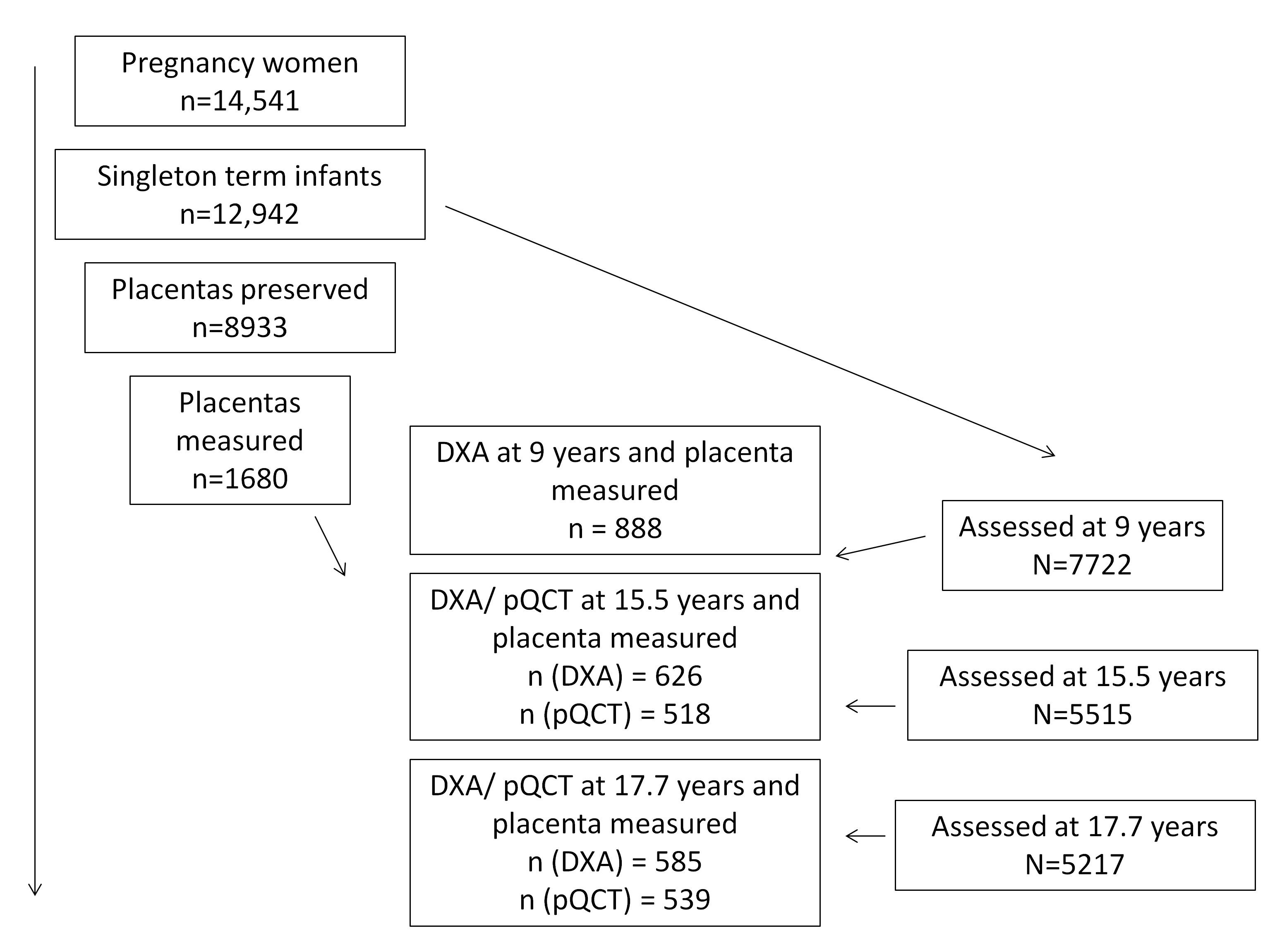 Supplementary Table 1: DXA indices at 9.9, 15.5 and 17.7 yearsWB = Whole body minus head; BA= Bone Area; BMC = Bone Mineral Content; BMD = Bone Mineral DensitySupplementary Table 2: Associations between placental characteristics and pQCT measurements at 15.5 years (adjusted for birthweight)WB = Whole body minus head; BA= Bone Area; BMC = Bone Mineral Content; BMD = Bone Mineral Density; All associations adjusted for child’s gestational age at delivery, age at DXA, sex and birthweight; *p<0.05; **p<0.01; ***p<0.001Supplementary table 3a: Association between pubertal stage at 13.5 years and placental measurements in boys (complete case analysis)Supplementary Table 3b: Association between pubertal stage at 13.5 years and placental measurements in girls (complete case analysis)Supplementary Table 4a: Association between pubertal stage at 13.5 years and pQCT measurements at 15.5 years in boys (complete case analysis)Supplementary Table 4b: Association between pubertal stage at 13.5 years and pQCT measurements at 15.5 years in girls (complete case analysis)Supplementary Table 5: Associations between placental characteristics and pQCT measurements at 17.7 years (adjusted for birthweight)WB = Whole body minus head; BA= Bone Area; BMC = Bone Mineral Content; BMD = Bone Mineral Density; All associations adjusted for child’s gestational age at delivery, age at DXA, sex and birthweight; *p<0.05; **p<0.01; ***p<0.001Supplementary Table 6: Associations between placental characteristics and childhood pQCT measurements at 17.7 yrs (adjusted for pQCT at 15.5 yrs)1Model 1: Adjusted for child’s gestational age at delivery, age at pQCT and sex; 2 Model 2: As model 1 and maternal age at delivery, height, weight and parity3Model 3: As model 2 and child’s pubertal stage at 13.5 years;  4Model 4: As model 3 and child’s height and weight at 17.7 yearsSupplementary Table 7: Associations between placental characteristics and childhood DXA measurements (adjusted for birthweight)WB = Whole body minus head; BA= Bone Area; BMC = Bone Mineral Content; BMD = Bone Mineral Density; All associations adjusted for child’s gestational age at delivery, age at DXA, sex and birthweight; all p>0.05Supplementary Table 8: Associations between placental characteristics and childhood DXA measurements at 17.7 yrs (adjusted for DXA at 15.5 yrs)WB = Whole body minus head; BA= Bone Area; BMC = Bone Mineral Content; BMD = Bone Mineral Density1Model 1: Adjusted for child’s gestational age at delivery, age at pQCT and sex; 2 Model 2: As model 1 and maternal age at delivery, height, weight and parity3Model 3: As model 2 and child’s pubertal stage at 13.5 years;  4Model 4: As model 3 and child’s height and weight at 17.7 yearsSupplementary Table 9: Associations between placental characteristics and childhood DXA measurements at 15.5 yrs (adjusted for DXA at 9 yrs)WB = Whole body minus head; BA= Bone Area; BMC = Bone Mineral Content; BMD = Bone Mineral Density1Model 1: Adjusted for child’s gestational age at delivery, age at pQCT and sex; 2 Model 2: As model 1 and maternal age at delivery, height, weight and parity3Model 3: As model 2 and child’s pubertal stage at 13.5 years;  4Model 4: As model 3 and child’s height and weight at 15.5 yearsBoysBoysBoysGirlsGirlsGirlsnMeanSDnMeanSDp diff.DXA at 9.9 years    Total area less head (cm2)2131141.5156.32681128.1163.80.4    Total BMC less head (g)213900.5172.6268880.6181.60.2    Total BMD less head (g/cm2)2130.80.052680.80.050.06DXA at 15.5 years    Total area less head (cm2)2302103.7276.22881918.1229.4<0.001    Total BMC less head (g)2302261.9478.52881945.8353.1<0.001    Total BMD less head (g/cm2)2301.10.12881.00.1<0.001DXA at 17.7 years    Total area less head (cm2)2422251.3253.83431956.9251.6<0.001    Total BMC less head (g)2422603.9482.43432052.3381.0<0.001    Total BMD less head (g/cm2)2421.10.13431.00.1<0.001Placental measureCortical area (SD)Cortical density (SD)Cortical thickness (SD)Cortical content (SD)Periosteal circumference (SD)Endosteal circumference (SD)Placental measureB (95%CI)B (95%CI)B (95%CI)B (95%CI)B (95%CI)B (95%CI)Area (SD)0.04(-0.06, 0.13)-0.12*(-0.22,-0.03)-0.07(-0.17, 0.03)0.01(-0.09. 0.10)0.12(0.03, 0.22)**0.18(0.09, 0.27)***Volume (SD)0.07(-0.03, 0.17)-0.10(-0.20, 0.01)-0.04(-0.14, 0.07)0.04(-0.06, 0.150.14(0.04, 0.25)**0.16(0.06, 0.27)**Placental measurementPlacental measurementPlacental measurementPlacental measurementPubertal stage (n=143)Area (cm2)Area (cm2)Volume (cm3)Volume (cm3)meanSDmeanSD1 (n=172 (n=32)272.6296.043.959.8764.7855.5163.6218.23 (n=42)281.459.0757.1176.84 (n=41)279.455.0767.7172.25 (n=11)283.136.6758.4127.9Test for linear trend  (p value)0.80.80.20.2Placental measurementPlacental measurementPlacental measurementPlacental measurementPubertal stage (n=212)Area (cm2)Area (cm2)Volume (cm3)Volume (cm3)meanSDmeanSD1 (n=11)2 (n=21)3 (n=50)307.8272.9277.336.747.446.1799.1771.3813.8157.8195.3132.74 (n=87)285.457.1782.2168.15 (n=43)289.366.6807.4226.3Test for linear trend  (p value)0.80.80.90.9pQCT measurement (mean (SD))pQCT measurement (mean (SD))pQCT measurement (mean (SD))pQCT measurement (mean (SD))pQCT measurement (mean (SD))pQCT measurement (mean (SD))Pubertal stage (n=143)Cortical area(cm2)Cortical BMD (mg/cm2)Cortical thickness(mm)Cortical content(mg)Periosteal circumference(mm)Endosteal circumference(mm)1 (n=17)305.3(40.6)1055.9(42.3)5.4(0.4)322.2(44.1)73.7(5.5)40.0(4.7)2 (n=32)331.3(44.8)1048.4(28.9)5.6(0.6)347.4(48.8)76.7(6.2)41.2(7.3)3 (n=42)328.4(42.0)1076.1(35.3)5.6(0.6)353.5(47.5)76.3(4.9)41.1(5.0)4 (n=41)339.8(48.2)1098.2(28.1)5.8(0.7)373.3(53.9)76.6(5.0)40.0(4.6)5 (n=11)345.9(57.9)1104.8(24.6)6.0(0.8)381.5(59.3)76.4(5.8)38.6(5.8)Linear test for trend (p value)0.01<0.0010.003<0.0010.20.4pQCT measurement (mean (SD))pQCT measurement (mean (SD))pQCT measurement (mean (SD))pQCT measurement (mean (SD))pQCT measurement (mean (SD))pQCT measurement (mean (SD))Pubertal stage (n=212)Cortical area(cm2)Cortical BMD (mg/cm2)Cortical thickness(mm)Cortical content(mg)Periosteal circumference(mm)Endosteal circumference(mm)1 (n=11)265.4(34.1)1093.4(24.5)5.0(0.6)290.2(38.0)69.1(3.2)37.8(3.9)2 (n=21)261.9(36.4)1115.6(25.7)5.0(0.6)292.2(40.4)67.8(4.4)36.1(4.6)3 (n=50)276.3(34.8)1128.2(18.8)5.2(0.6)311.8(40.0)69.2(4.0)36.2(4.2)4 (n=87)283.3(38.5)1126.8(23.4)5.3(0.6)319.2(43.4)69.8(5.0)36.2(5.6)5 (n=43)282.2(30.9)1135.5(20.0)5.4 (0.5)320.0(33.2)69.5(4.1)35.8(4.5)Linear test for trend (p value)0.01<0.0010.0050.0010.20.4Placental measureCortical area (SD)Cortical density (SD)Cortical thickness (SD)Cortical content (SD)Periosteal circumference (SD)Endosteal circumference (SD)Placental measureB (95%CI)B (95%CI)B (95%CI)B (95%CI)B (95%CI)B (95%CI)Area (SD)-0.01(-0.10, 0.09)-0.05(-0.14, 0.04)-0.07(-0.16, 0.02)-0.01(-0.10, 0.08)0.07(-0.02, 0.16)0.13(0.04, 0.22)**Volume (SD)0.01(-0.09, 0.10)-0.11(-0.21, -0.01)*-0.03(-0.13, 0.07)-0.01(-0.11, 0.09)0.08(-0.02, 0.17)0.10(<0.001, 0.20)pQCT at 17.7 yearsPlacental measurementPlacental measurementPlacental measurementPlacental measurementPlacental measurementPlacental measurementPlacental measurementPlacental measurementPlacental measurementPlacental measurementPlacental measurementPlacental measurementPlacental measurementPlacental measurementPlacental measurementPlacental measurementpQCT at 17.7 yearsArea (SD)Area (SD)Area (SD)Area (SD)Area (SD)Area (SD)Area (SD)Area (SD)Volume (SD)Volume (SD)Volume (SD)Volume (SD)Volume (SD)Volume (SD)Volume (SD)Volume (SD)B1 (95% CI)pB2(95% CI)pB3(95% CI)pB4pB1(95% CI)pB2 (95% CI)pB3(95% CI)pB4pCortical area (SD)-0.03(-0.08, 0.02)0.28-0.02(-0.08, 0.03)0.39-0.03(-0.08, 0.03)0.33-0.03(-0.08, 0.02)0.290.001(-0.05, 0.06)0.970.01(-0.05, 0.07)0.660.001(-0.06, 0.06)0.96<0.001(-0.06, 0.06)0.99Cortical BMD (SD)-0.003(-0.08, 0.08)0.940.002(-0.08, 0.08)0.970.003(-0.08, 0.08)0.940.02(-0.06, 0.10)0.69-0.01(-0.09, 0.07)0.79-0.001(-0.09, 0.09)0.99-0.002(-0.10, 0.09)0.970.01(-0.08, 0.10)0.80Cortical thickness (SD)-0.01(-0.05, 0.03)0.64-0.01(-0.05, 0.04)0.80-0.01(-0.05, 0.04)0.82-0.01(-0.05, 0.03)0.530.02(-0.02, 0.06)0.310.02(-0.02, 0.07)0.340.02(-0.03, 0.06)0.440.01(-0.03, 0.06)0.64Cortical content (SD)-0.01(-0.07, 0.04)0.64-0.01(-0.06, 0.05)0.87-0.01(0.06, 0.05)0.81-0.01(-0.06, 0.05)0.790.02(-0.04, 0.07)0.580.03(-0.03, 0.09)0.310.02(-0.04, 0.08)0.570.02(-0.04, 0.08)0.56Periosteal circum (SD)-0.01(-0.06, 0.04)0.73-0.002(-0.05, 0.05)0.92-0.004(-0.05, 0.04)0.87-0.01(-0.05, 0.04)0.830.002(-0.05, 0.05)0.940.01(-0.04, 0.06)0.690.001(-0.05, 0.05)0.960.001(-0.05, 0.05)0.96Endosteal circum (SD)0.01(-0.04, 0.06)0.060.01(-0.04, 0.06)0.740.01(-0.04, 0.06)0.720.01(-0.05, 0.06)0.85-0.01(-0.06, 0.04)0.69-0.01(-0.06, 0.05)0.82-0.01(-0.06, 0.05)0.76-0.01(-0.07, 0.04)0.669 years9 years9 years15.5 years15.5 years15.5 years17.7 yrsPlacental measureWB BA (SD)WB BMC (SD)WB BMD (SD)WB BA (SD)WB BMC (SD)WB BMD (SD)WB BA(SD)WB BMC (SD)WB BMD (SD)Placental measureB (95%CI)B (95%CI)B (95%CI)B (95%CI)B (95%CI)B (95%CI)B (95%CI)B (95%CI)B (95%CI)Area (SD)0.003(-0.06, 0.07)0.003(-0.07, 0.07)-0.001(-0.07, 0.07)-0.02(-0.10,0.07)-0.02(-0.10, 0.07)-0.03(-0.11, 0.06)<0.001(-0.08, 0.08)-0.003(-0.09, 0.08)-0.01(-0.10, 0.08)Volume (SD)0.04(-0.03, 0.12)0.05(-0.03, 0.12)0.03(-0.05, 0.11)0.02(-0.07,0.11)0.02(-0.08, 0.11)-0.01(-0.10, 0.08)0.06(-0.03, 0.15)0.04(-0.05, 0.13)0.003(-0.09, 0.10)DXA at 17.7 years Placental measurementPlacental measurementPlacental measurementPlacental measurementPlacental measurementPlacental measurementPlacental measurementPlacental measurementPlacental measurementPlacental measurementPlacental measurementPlacental measurementPlacental measurementPlacental measurementPlacental measurementPlacental measurementDXA at 17.7 years Area (SD)Area (SD)Area (SD)Area (SD)Area (SD)Area (SD)Area (SD)Area (SD)Volume (SD)Volume (SD)Volume (SD)Volume (SD)Volume (SD)Volume (SD)Volume (SD)Volume (SD)B1 (95% CI)pB2(95% CI)pB3(95% CI)pB4pB1(95% CI)pB2 (95% CI)pB3(95% CI)pB4pWB BA (SD)-0.01(-0.06, 0.04)0.66-0.003(-0.05, 0.04)0.90-0.10(-0.06, 0.04)0.72-0.02(-0.05, 0.02)0.380.04(-0.01, 0.08)0.160.03(-0.02, 0.08)0.250.02(-0.03, 0.07)0.490.01(-0.03, 0.05)0.50WB BMC(SD)-0.02(-0.06, 0.02)0.37-0.01(-0.05, 0.03)0.56-0.02(-0.06, 0.02)0.38-0.03(-0.06, 0.003)0.070.02(-0.02, 0.06)0.320.02(-0.03, 0.06)0.460.004(-0.04, 0.05)0.85-0.01(-0.04, 0.03)0.70WB BMD(SD)-0.02(-0.06, 0.03)0.46-0.01(-0.05, 0.03)0.65-0.01(-0.05, 0.03)0.54-0.03(-0.07, 0.01)0.150.01(-0.03, 0.06)0.060.01(-0.03, 0.06)0.590.002(-0.04, 0.04)0.91-0.01(-0.05, 0.03)0.55DXA at 15.5 years Placental measurementPlacental measurementPlacental measurementPlacental measurementPlacental measurementPlacental measurementPlacental measurementPlacental measurementPlacental measurementPlacental measurementPlacental measurementPlacental measurementPlacental measurementPlacental measurementPlacental measurementPlacental measurementDXA at 15.5 years Area (SD)Area (SD)Area (SD)Area (SD)Area (SD)Area (SD)Area (SD)Area (SD)Volume (SD)Volume (SD)Volume (SD)Volume (SD)Volume (SD)Volume (SD)Volume (SD)Volume (SD)B1 (95% CI)pB2(95% CI)pB3(95% CI)pB4pB1(95% CI)pB2 (95% CI)pB3(95% CI)pB4pWB BA (SD)-0.003(-0.05, 0.04)0.890.002(-0.05, 0.05)0.930.002(-0.05, 0.05)0.94-0.02(-0.05, 0.02)0.290.01(-0.04, 0.06)0.680.01(-0.04, 0.06)0.780.01(-0.06, 0.07)0.850.01(-0.04, 0.06)0.73WB BMC(SD)-0.01(-0.05, 0.04)0.84-0.01(-0.05, 0.04)0.77-0.004(-0.05, 0.04)0.87-0.03(-0.07, 0.002)0.06-0.01(-0.06, 0.03)0.58-0.02(-0.07, 0.03)0.41-0.03(-0.09, 0.02)0.25-0.02(-0.06, 0.03)0.51WB BMD(SD)0.01(-0.04, 0.06)0.75-0.002(-0.05, 0.05)0.940.004(-0.04, 0.05)0.88-0.04(-0.08, 0.005)0.09-0.02(-0.07, 0.04)0.53-0.03(-0.08, 0.02)0.25-0.04(-0.10, 0.01)0.14-0.02(-0.07, 0.03)0.34